附件 1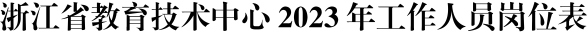 序号岗位年龄性别学历专业岗位职责具体要求1项目核算35周岁及 以下(1988 年8月1日 后 出生 )男研究生及以上会计(120201) 、审计学(1257 )、财务管理(120204)专业毕 业负责政府采购申请业务的日常办理 ，项目专项经费综合管理，资产系统日常管理等工作。中共党员；在校期间获奖学金。文字表达能力或组织协调能力强；能熟练应用用友等财务系统和 word、excel 等常用办公软件。2内部审计专员35周岁及 以下(1988 年8月1日 后出生)不限研究生及以上法律 ( 法学 )( 035102) 、会计( 120201)、财务管理(120204)、审计（1257 )专业毕业宣传、贯彻、执行国家及上级主管 部门有关审计工作法律、法规和政策； 建立健全内部审计制度；定期推进内部审计；负责做好社会审计项目的联系、协调 ，接洽政府审计和上级主管部门审计的相关事宜。建立健全审计发现问题整改机制；负责审计档案资料的收集、整理和立卷归档工作。中共党员；在校期间获校级及上奖学金者或校级及以上优秀生，具有财务、内审等相关工作经验优先。3科研教学35周岁及 以下(1988 年8月1日 后 出生 )不限研究生及以上教育技术类(040110、045114 ) 、教育学类 (0401 ) 专业毕业负责教师信息技术培训课程设计，承担信息技术应用研究和教师培训管理工作。获校优和校奖学金优先。